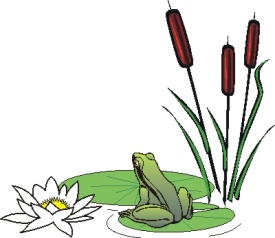 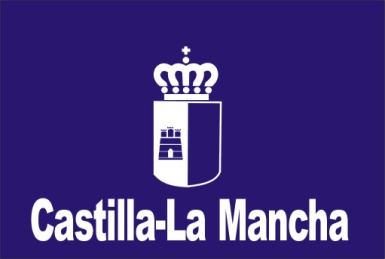 Consejería de Educación y CienciaColegio Rural Agrupado “VALLE DEL BULLAQUE”C/ Candelaria, 19 – 13114 EL ROBLEDO (Ciudad Real). Tfno.: 926.78.50.85Plaza Mayor, s/n – 13194 PUEBLONUEVO DEL BULLAQUE (Ciudad Real). Tfno.: 926.78.33.80E-mail: colegio@bullaque.net  Web: http://www.jccm.es/edu/cra/bullaqueDepartamento de Educación FísicaEstimados padres de alumnos:El próximo jueves 21 de junio realizaremos la actividad “Juegos de Agua”. Es necesario que ese día traigan la ropa y el material adecuado para realizar esta actividad:Camiseta, bañador o pantalón corto.Chanclas o zapatillas deportivas.Ropa de recambio.Una toalla.Pistola y globos de agua.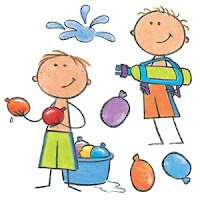 Gracias por su colaboración.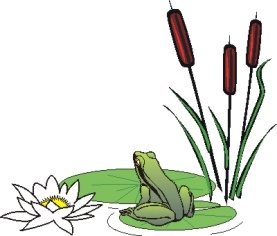 Consejería de Educación y CienciaColegio Rural Agrupado “VALLE DEL BULLAQUE”C/ Candelaria, 19 – 13114 EL ROBLEDO (Ciudad Real). Tfno.: 926.78.50.85Plaza Mayor, s/n – 13194 PUEBLONUEVO DEL BULLAQUE (Ciudad Real). Tfno.: 926.78.33.80E-mail: colegio@bullaque.net  Web: http://www.jccm.es/edu/cra/bullaque Departamento de Educación FísicaEstimados padres de alumnos:El próximo jueves 21 de junio realizaremos la actividad “Juegos de Agua”. Es necesario que ese día traigan la ropa y el material adecuado para realizar esta actividad:Camiseta, bañador o pantalón corto.Chanclas o zapatillas deportivas.Ropa de recambio.Una toalla.Pistola y globos de agua.Gracias por su colaboración.Consejería de Educación y CienciaColegio Rural Agrupado “VALLE DEL BULLAQUE”C/ Candelaria, 19 – 13114 EL ROBLEDO (Ciudad Real). Tfno.: 926.78.50.85Plaza Mayor, s/n – 13194 PUEBLONUEVO DEL BULLAQUE (Ciudad Real). Tfno.: 926.78.33.80E-mail: colegio@bullaque.net  Web: http://www.jccm.es/edu/cra/bullaque Departamento de Educación FísicaEstimados padres de alumnos:El próximo jueves 21 de junio realizaremos la actividad “Juegos de Agua”. Es necesario que ese día traigan la ropa y el material adecuado para realizar esta actividad:Camiseta, bañador o pantalón corto.Chanclas o zapatillas deportivas.Ropa de recambio.Una toalla.Pistola y globos de agua.Gracias por su colaboración.